ФИЛАТОВ АНАТОЛИЙ ВАСИЛЬЕВИЧ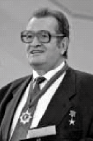 Филатов Анатолий Васильевич родился 28 мая 1935 года в городе Ельце Липецкой области. В 1957 году окончил Московский институт тонкой химической технологии им. М. В. Ломоносова, по распределению приехал в Норильск. Трудовую деятельность на Норильском комбинате начал плавильщиком на никелевом заводе и за 12 лет прошел все ступени производства. В 1969 году был назначен заместителем главного инженера комбината, позже – заместителем главного директора комбината по производству. С 1973 по 1976 годы возглавлял никелевый завод. С 1976 по 1988 годы Анатолий Филатов работал главным инженером комбината. В 1988 году Анатолий Васильевич возглавил Норильский горно-металлургического комбинат, став единственным за историю предприятия директором, который занял эту должность в результате народных выборов.За высокие трудовые достижения и активную общественную деятельность в 2007 году он был удостоен и звания «Почетный гражданин города Норильска». За выдающийся вклад в развитие металлургического производства страны А. В. Филатову присвоено звание Героя Социалистического Труда, он награжден орденами Ленина, Трудового Красного Знамени, «За заслуги перед Отечеством» III степени. В 1995 году ему присвоено звание Почетный гражданин Таймыра.25 июля 2015 года Анатолий Васильевич ушел из жизни.